Dog IdiomsHow many of you know the English expression raining cats and dogs, as in, 'I'm not going outside, it's raining cats and dogs?  = It means raining very heavily. Here are some well-known dog expressions.Dog-tired = Very tired.He was dog-tired after working a double shiftShe's said all nurses are dog-tired by the end of the day. It‘s really a tough job.Dog-eat-dog = When a situation is dog-eat-dog, it's very competitive in a cruel and selfish way.Working on Wall Street is dog-eat-dog.Banking is a dog-eat-dog industry.Let sleeping dogs lieYou let sleeping dogs lie when you choose to not talk about things which have caused problems in the past. It's also used to not try to change a situation because it might cause problems.He never talks about his ex-wife and we never ask about her, it's better to let sleeping dogs lie.Can we just let sleeping dogs lie? I don't want to discuss the matter any further?Work like a dog = To work very hard.She worked like a dog all day to finish the report before the deadline.I worked like a dog all weekend painting my parents' house.to be like a dog with a bone = to refuse to stop talking or thinking about something. To not give up.When it comes to talking about politics, he's like a dog with a bone.Don't get into a discussion with her about environmental issues - she's like a dog with a bone.to be like a dog with two tails = To be very happy.He was like a dog with two tails when his team won.She'll be like a dog with two tails when she finds she's been promoted.Now choose the best idiom to complete each sentence:1) I ___ gardening all day.
let sleeping dogs lie
worked like a dog
dog tired2) What's James so happy about? He looks like ___.
dog with a bone
a dog with two tails
dog tired3) She can't stop talking about learning English - she's like ___.
a sleeping dog
a dog with a bone
a dog with two tails4) I'm ___ after running the marathon.
dog-tired
dog-eat-dog
a sleeping dog5) I don't like talking about argument we had, it's better to ___.
let sleeping dogs lie
dog-eat-dog 6) Be strong, it's a ___ world.
dog-tired
dog-eat-dog
work like a dogТемаДжерело(література, посилання)ЗавданняПрактичне заняття 10Тема “Physical Fitness” 1) “Англійська мова” для студентів 2-го року навчання. “English” for Second Year Students: навч.-метод. посіб. / І. С. Ковальчук, О. Б. Сивак. – Житомир: ЖДТУ, 2018. – 156 с.own sentences + Food allergy and intoleranceDOG Idioms (att)  https://www.engvid.com/dog-idioms/PHYSICAL FITNESS Active Vocabulary + Useful Phrases p.103      Ex. 3-6, p. 104   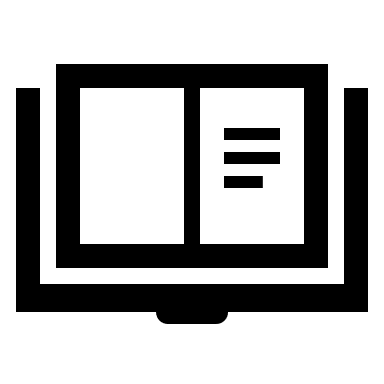 